LessonTopic: Jobs- zawodyWykonujemy różne prace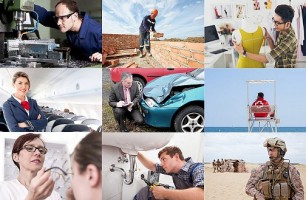 What is your job?Jaka jest Twoja praca?What do you do for a living?Czym w życiu się zajmujesz?Przyznacie, że jedne prace są bardziej ciekawe, inne mniejSpójrz na obrazek: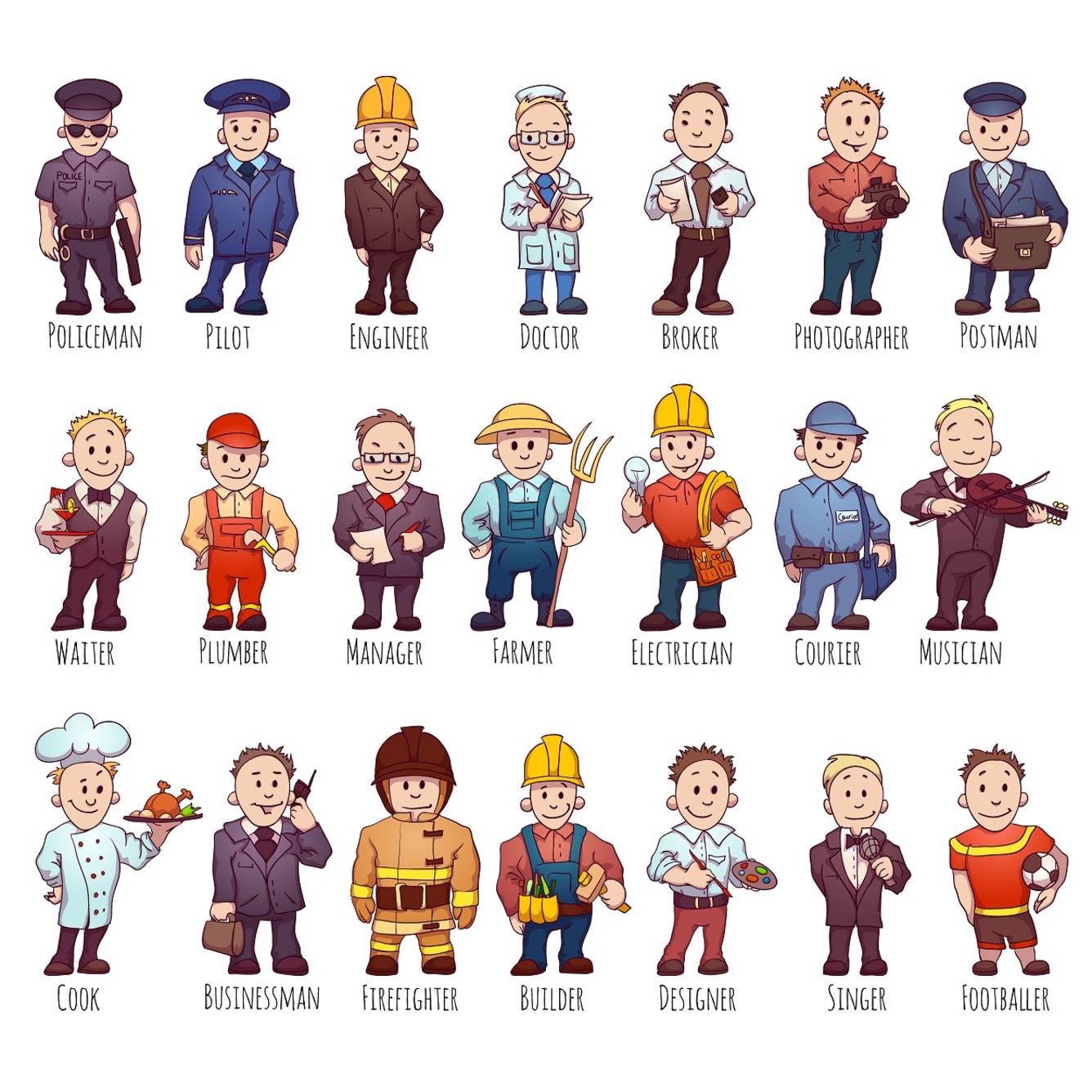 A teraz odpowiedz na następujące pytaniaKażde ze zdań opisuje inną postać.Kim jest ta osoba?1 ) This person plays football .2) This person repairs leaking pipes.3) This person catches the thieves.4) This person works in the hospital.5) This person plays different instruments.6) This person takes photos.7) This person delivers letters.8) This person grows fruit and vegetables.9) This person builds houses.10) This person sings well.11) This person serves the customers in the restaurants.Spójrz na obrazem ponownie.Wybierz trzy zawody i uszereguj je od tego najciekawszego ( the most interesting) do najbardziej nudnego ( the most boring).1_______________________2_______________________3_______________________A teraz obejrzyj krótki filmik i wypisz wszystkie zawody, które w nim się pojawiłyhttps://www.youtube.com/watch?v=mVQbth1UCa0Spróbuj też zgadnąć, czy poniższe zdania o przedstawicielach różnych zawodów są prawdziwe ( true) czy fałszywe ( false) A gardener works outside ( ….)A policeman is usually very brave. ( ….)A fireman puts out the fires. ( …)An architect milks cows. ( …)A journalist works in the supermarket ( …)Miałeś/aś problem ze zrozumieniem niektórych zdań.Już służę pomocąOutside- na zewnątrzBrave- odważnyPut out- gasićFire- pożarMilk cows- doić krowyJournalist- dziennikarzNa koniec spróbuj rozwiązać krzyżówkę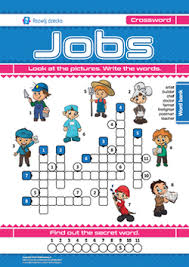 Nauka angielskiego może być naprawdę fajna!    